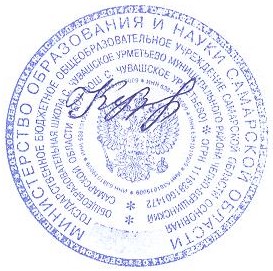                                                                                                                          УТВЕРЖДАЮ                                                                                                                            И.о.директора ___________ Р.А.Кузьмичёва                                                                                                                                                                                              28.08.2020г.Расписание уроков  государственного бюджетного общеобразовательного учреждения Самарской области основной общеобразовательной школы с. Чувашское Урметьево  муниципального района Челно-Вершинский  Самарской области  2020-2021 учебный годКлассыКлассы556677	8	8Классные РуководителиКлассные РуководителиКазанцев В.А.Казанцев В.А.Казанцев В.А.Казанцев В.А.Туллина Н.В.Туллина Н.В.Туллина Н.В.Туллина Н.В.ПонедельникНомера уроковПредметПредметПредметПредметПредметПонедельник1Русский язык1Русский язык1Физика1ФизикаФизикаПонедельник          2Литература2Литература2Алгебра2АлгебраАлгебраПонедельник3Математика3Математика3Английский язык3Английский языкАнглийский языкПонедельник4Английский 4Английский язык4Литература4ЛитератураЛитератураПонедельник5Технология5Технология5Биология5БиологияБиологияПонедельник6Технология6Технология6Информатика6ИнформатикаИнформатикаПонедельник7Изобразит.иск.7Изобразит.иск.7Физ.культура7 Физ.культура Физ.культураПонедельникПонедельниквторник1Родной язык1Русский  язык1География1ГеографияГеографиявторник2Математика2Математика2Русский язык2Русский языкРусский языквторник3Русский язык3Русский язык3Обществознание3ОбществознаниеОбществознаниевторник4Литература4Литература4 Физ культура4 Физ культура Физ культуравторник5История5История5Геометрия5ГеометрияГеометриявторник6География6География6Физика6ФизикаФизикавторник7ХимияХимиявторниксреда1Математика1Математика1История1ИсторияИсториясреда2Биология2Биология2Алгебра2АлгебраАлгебрасреда3Математика 3Математика3Английский язык3Английский языкАнглийский языксреда4Английский язык4Английский язык4Алгебра4АлгебраАлгебрасреда5 Русский язык5Русский язык5Технология5ТехнологияТехнологиясреда6Физ культ6Физ. культура6Технология66Технологиясреда7Изобразит. Иск.77 Изобразит. иск.средачетверг1Физ.культура1Физ.культура1Геометрия11Геометриячетверг2История2 История2Литература22Литературчетверг3Математика3Математика3История33Историячетверг4Русский язык4Русский язык4География44Географиячетверг5Информатика5 Русский язык55Русский языкчетверг6Физ. культура66Физ. культурачетвергчетвергчетвергпятница1Русский язык1Русский язык1Биология11Биологияпятница2Английский язык2Английский язык2Русский язык22Химияпятница3Музыка3 Музыка3Русский язык33 Русский языкпятница         4                Литература4Литература4ОБЖ44ОБЖпятница5 ОРКС5 Общество5Английский язык55Английский языкпятница6Физич. культура6Физич. культура6Музыка66Музыкапятница